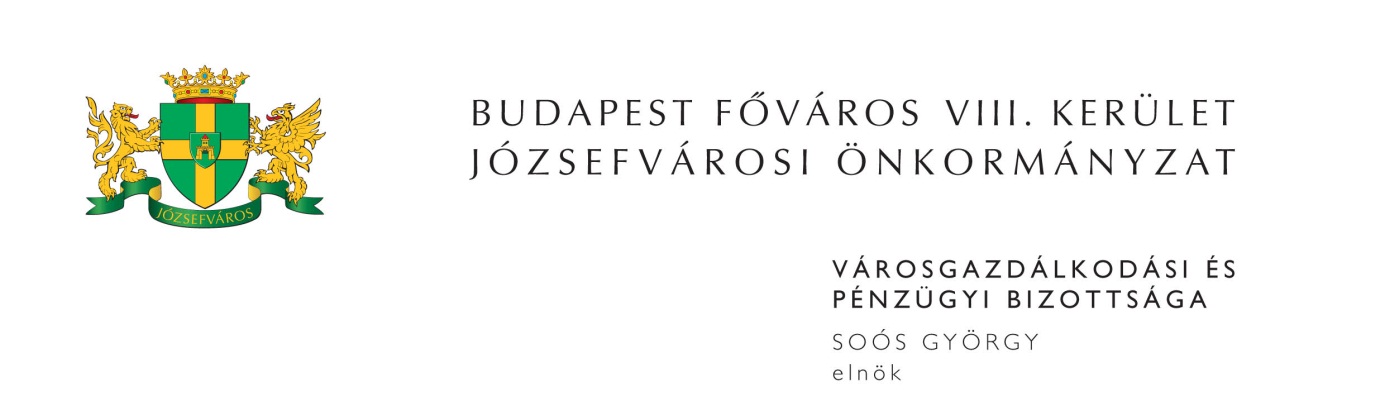 M E G H Í V ÓBudapest Józsefvárosi Önkormányzat Városgazdálkodási és Pénzügyi Bizottsága2016. évi 21. rendes ülését2016. június 20-án (hétfőn) 1300 órárahívom össze.A Városgazdálkodási és Pénzügyi Bizottság ülését a Józsefvárosi Polgármesteri HivatalIII. 300-as termében (Budapest VIII., Baross u. 63-67.) tartja.Napirend1. Gazdálkodási ÜgyosztályElőterjesztő: Dr. Galambos Eszter - ügyosztályvezető(írásbeli előterjesztés)Javaslat közterület-használati kérelmek elbírálására Tulajdonosi hozzájárulás Budapest VIII. kerület, Práter utca 35. számú ingatlan leágazó gázvezetékének kiépítéséhez Tulajdonosi hozzájárulás a Magyar Telekom Nyrt. tulajdonában lévő telefonfülkék leszereléséhez Józsefváros területén Tulajdonosi hozzájárulás Budapest VIII. kerület, Győrffy István utca 6. számú ingatlan előtt új kapubehajtó létesítéséhez Tulajdonosi hozzájárulás a Budapest VIII. kerület, Reviczky utca 5. szám alatti ingatlan optikai kábeles elérés kiépítéséhez 2. Rév8 Zrt.Előterjesztő: Annus Viktor - vezérigazgató(írásbeli előterjesztés)Javaslat a TÉR_KÖZ „A” - „Európa Belvárosa Kulturális-gazdaság Fejlesztési Program II.” program megvalósításával kapcsolatos döntésekreJavaslat az Orczy negyeddel kapcsolatos döntések meghozatalára (PÓTKÉZBESÍTÉS)3. Józsefvárosi Gazdálkodási Központ Zrt.Előterjesztő: Farkas Örs - vagyongazdálkodási igazgató(írásbeli előterjesztés)A Budapest VIII. kerület, Baross u. ………………… szám alatti, ……………….. helyrajzi számú lakásra vonatkozó részletfizetési kedvezmény megvonása (PÓTKÉZBESÍTÉS)Lakás elidegenítésével kapcsolatos vételár és eladási ajánlat jóváhagyása A Budapest VIII. kerület, Népszínház utca 57. szám alatti földszinti, határozatlan időre szóló bérleti joggal terhelt irodahelyiség elidegenítése A Budapest VIII. kerület, Gyulai Pál u. 16. szám alatti, 36472/0/A/3 helyrajzi számú irodahelyiség elidegenítése ………………. bérbevételi kérelme a Budapest VIII. kerület, Somogyi Béla u. 16. szám alatti üres, önkormányzati tulajdonú, nem lakás céljára szolgáló helyiség vonatkozásában ……………………. bérbevételi kérelme a Budapest VIII. kerület, Práter u. 30-32. szám alatti üres, önkormányzati tulajdonú gépkocsi beálló helyre …………………. és ……………….. bérlőtársak bérbevételi kérelme a Budapest VIII. kerület, Práter u. 30-32. szám alatti üres, önkormányzati tulajdonú gépkocsi beálló helyre A Kótai Sportegyesület bérleti díj fizetésének felfüggesztése iránti kérelme a Budapest VIII. kerület, Teleki László tér 16. szám alatti önkormányzati tulajdonú, nem lakás célú helyiség vonatkozásában Javaslat a Budapest VIII. kerület, Losonci tér 6. szám alatti üres, nem lakás céljára szolgáló helyiség bérbeadására vonatkozó pályázat eredményének megállapítására Lakás elidegenítésével kapcsolatos vételár és eladási ajánlat jóváhagyása – Vajdahunyad u. ……………………. (PÓTKÉZBESÍTÉS)4. Zárt ülés keretében tárgyalandó előterjesztések(írásbeli előterjesztés)Javaslat a Budapest VIII. kerület, Tavaszmező u. ………………….. szám alatti lakásra vonatkozóan ……………………. és …………………. bérlők bérleti jogviszonyának közös megegyezéssel való megszüntetésére, másik lakás bérbeadása mellett (PÓTKÉZBESÍTÉS)Előterjesztő: Farkas Örs - a Józsefvárosi Gazdálkodási Központ Zrt. vagyongazdálkodási igazgatójaJavaslat a Budapest VIII. kerület, Tavaszmező u. ……………….. szám alatti lakásra vonatkozóan ………………… bérlő bérleti jogviszonyának közös megegyezéssel való megszüntetésére, másik lakás bérbeadása mellett (PÓTKÉZBESÍTÉS)Előterjesztő: Farkas Örs - a Józsefvárosi Gazdálkodási Központ Zrt. vagyongazdálkodási igazgatójaJavaslat a Budapest VIII. kerület, Tavaszmező u. …………………. szám alatti lakás kiürítésére, másik lakás biztosítása mellett (PÓTKÉZBESÍTÉS)Előterjesztő: Farkas Örs - a Józsefvárosi Gazdálkodási Központ Zrt. vagyongazdálkodási igazgatójaJavaslat a Budapest VIII. kerület, Tavaszmező u. …………………. szám alatti lakásra vonatkozóan …………………. és …………………. bérlők bérleti jogviszonyának közös megegyezéssel való megszüntetésére, másik lakás bérbeadása mellett (PÓTKÉZBESÍTÉS)Előterjesztő: Farkas Örs - a Józsefvárosi Gazdálkodási Központ Zrt. vagyongazdálkodási igazgatójaJavaslat a Budapest VIII. kerület, Tavaszmező u. ………………… szám alatti lakásra vonatkozóan …………………… bérlő bérleti jogviszonyának közös megegyezéssel való megszüntetésére, másik lakás bérbeadása mellett (PÓTKÉZBESÍTÉS)Előterjesztő: Farkas Örs - a Józsefvárosi Gazdálkodási Központ Zrt. vagyongazdálkodási igazgatójaMegjelenésére feltétlenül számítok. Amennyiben az ülésen nem tud részt venni, kérem, azt írásban (levélben, elektronikus levélben) jelezni szíveskedjen Soós György bizottsági elnöknek legkésőbb 2016. június 20-án az ülés kezdetéig. Budapest, 2016. június 15. 	Soós György s.k.	elnök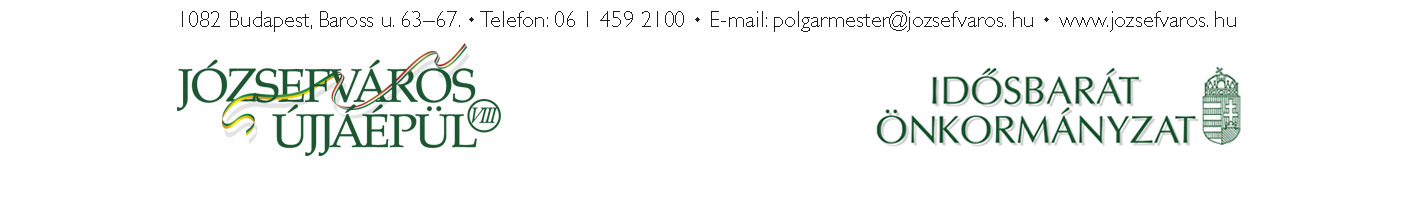 3